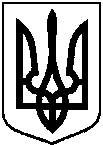 РОЗПОРЯДЖЕННЯМІСЬКОГО ГОЛОВИм. СумиКеруючись частиною другою, пунктом 20 частини четвертої статті 42 Закону України «Про місцеве самоврядування в Україні»:внести зміни до розпорядження міського голови від 25.03.2024 № 78-Р «Про розподіл обов’язків між Сумським міським головою, секретарем Сумської міської ради, заступником міського голови з питань діяльності виконавчих органів ради», а саме: доповнити розділ додатку «Заступник міського голови з питань діяльності виконавчих органів ради ПОЛЯКОВ С.В.» останнім абзацом такого змісту «Підписує господарські договори та угоди, що регулюють господарські відносини між виконавчим комітетом міської ради та суб’єктами господарювання і юридичними особами».Секретар Сумської міської ради 				Артем КОБЗАРКупрієнко 700 564Розіслати: згідно зі спискомвід   01.04.2024  № 88-РПро внесення змін до розпорядження міського голови від 25.03.2024 № 78-Р «Про розподіл обов’язків між  Сумським міським головою, секретарем Сумської міської ради, заступником міського голови з питань діяльності виконавчих органів ради»